VersenykiírásTHE Kalóz Kupa 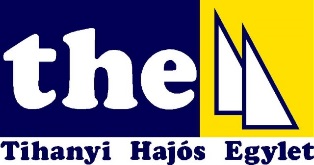 Ranglista verseny a Kalóz hajóosztálynak2019. Június 15-16.  Felelős rendező: Rutai AndreaSzabályokA versenyt „A Vitorlázás Versenyszabályai 2017-2020”-ban meghatározott szabályok szerint rendezik. Az MVSZ 2019 évre vonatkozó Versenyrendelkezése és Reklámszabályzata érvényesek.Ha a nyelvek között ellentmondás van, úgy a magyar nyelvű szöveg az irányadó. HirdetésekA hajók kötelezhetők, hogy a rendező szervezet által választott és biztosított hirdetést megjelenítsék.  Jogosultság és nevezésA versenyen a Kalóz hajóosztály összes hajója indulhat. A jogosult hajók a VIHAR-on (https://vihar.hunsail.hu/) található űrlap beküldésével, valamint a nevezési díj banki átutalásával, vagy a regisztrációkor a versenyirodán készpénzes befizetéssel nevezhetnek a regisztráció végéig. Késői nevezések csak a rendezőség jóváhagyásával kerülhetnek elfogadásra. Nevezési díj10.000 Ft/fő, ifjúsági versenyzőknek (2001.1.1 után születettek) 6.000 Ft. VersenyprogramA verseny 6 futamra tervezett. Egy nap maximum 4 futam rendezhető. Július 16-án az utolsó lehetséges figyelmeztető jelzés időpontja 16:00. Helyszín és pályaAz esemény kikötője a Tihanyi Hajós Egylet, 8237 Tihany, Kenderföld utca 19. Versenypályák helyszíne a Tihanyi-félsziget keleti vagy nyugati oldalán található vízterület, amelyet a rendezőség a part elhagyásakor jelez. Az 1-es lobogó kitűzésekor  a rendező hajó a  keleti medencében (Öreg-tihanyi kikötő – Széplak - THE kikötő által határolt vízterületen) rak pályát, a 2-es lobogó kitűzésekor a nyugati medencében (Balatonföldvár – Sajkod – Club Tihany kikötője által határolt vízterületen). A lobogót a rendező hajóra húzzák egy duda hangjelzéssel, amikor az elhagyja a kikötőt.A pálya futamonként kitűzött up and down pálya felül terelő bójával, alul kapuval, telepített rajt és célvonal.A versenypálya teljesítése: RAJT - 1 - 2 - 3/4(kapu) – 1 – 2 – 4 – CÉL, pályarajz a nevezéskor az irodában és  a hirdető táblán lesz elérhető.Pályajelek: narancssárga felfújható gúla alakú, számozott bóják (1,2,3,4). A módosító bóják sárga henger alakú bóják. A rajt- és a célvonal a rendezőségi hajó (Kék Norvég) narancsszínű lobogót viselő árbóca valamint a vörös-fehér csíkos zászlós bója közötti egyenes.ÉrtékelésHa kevesebb, mint 4 futamot fejeztek be, a hajó végső pontszáma az összes futam pontszámainak összege. Ha a befejezett futamok száma 4 és 6 közötti, egy hajó végső pontszáma a legrosszabb pontja nélkül számított összes futam pontszámainak összege.Kísérő motorosokA versenyrendező hajókat fehér RC feliratú lobogóval jelzik. Az edző- és kísérőmotorosokat nevezésnél regisztrálni kell. Hajók tárolásaA hajókat, amikor a kikötőben vannak, a kijelölt helyükön kell tárolni. Média jogokA versenyen való részvétellel a résztvevők automatikusan hozzájárulnak ahhoz, hogy a rendezőség vagy a verseny támogatói bármilyen kép és/vagy hanganyagot rögzítsenek a verseny ideje alatt és azt bármilyen célra felhasználhatják és bemutathatják. Ide tartoznak a drónnal készített felvételek is. Bármilyen drónnal kapcsolatos esemény nem képezheti orvoslat alapját. DíjakAz összetett verseny első három helyezettjei éremdíjazásban részesülnek, emellett a legjobb  senior (összesített életkor legalább 110 év) és a legjobb  ifjúsági páros (mindkét csapattag 2001.1.1. után született)  kap külön érmet. Felelősség kizárásaA versenyzők kizárólag saját felelősségükre vesznek részt a versenyen. Lásd a 4. szabályt, Döntés a versenyen való részvételről. A versenyt rendező szervezet semmiféle felelősséget nem vállal anyagi károkért, személyi sérülésekért vagy halálesetért, ami a versenyhez kapcsolódóan, azt megelőzően, annak során, vagy azt követően következik be. BiztosításMinden részvevő hajónak rendelkeznie kell érvényes felelősségbiztosítással, amely esetenként legalább 5.000.000 Ft összegig, vagy ennek megfelelő értékig biztosítson fedezetet. További információkért kérjük, vegye fel a kapcsolatot a rendezőséggel: andi.rutai@thesail.hu .  A kikötő klubházában szállás foglalásra van lehetőség ugyancsak Rutai Andreánál a fenti elérhetőségen.Jó szelet!DátumidőJúnius 1416.00-20.00RegisztrációJúnius 158.00-8.309.00. 11.00.RegisztrációMegnyitó és kormányosi megbeszélés Napi első futam figyelmeztető jelzésének tervezett időpontjaJúnius 1519.00 vagy futamok utánKözös vacsora a kikötőbenJúnius 1610.00Napi első futam figyelmeztető jelzésének tervezett időpontja